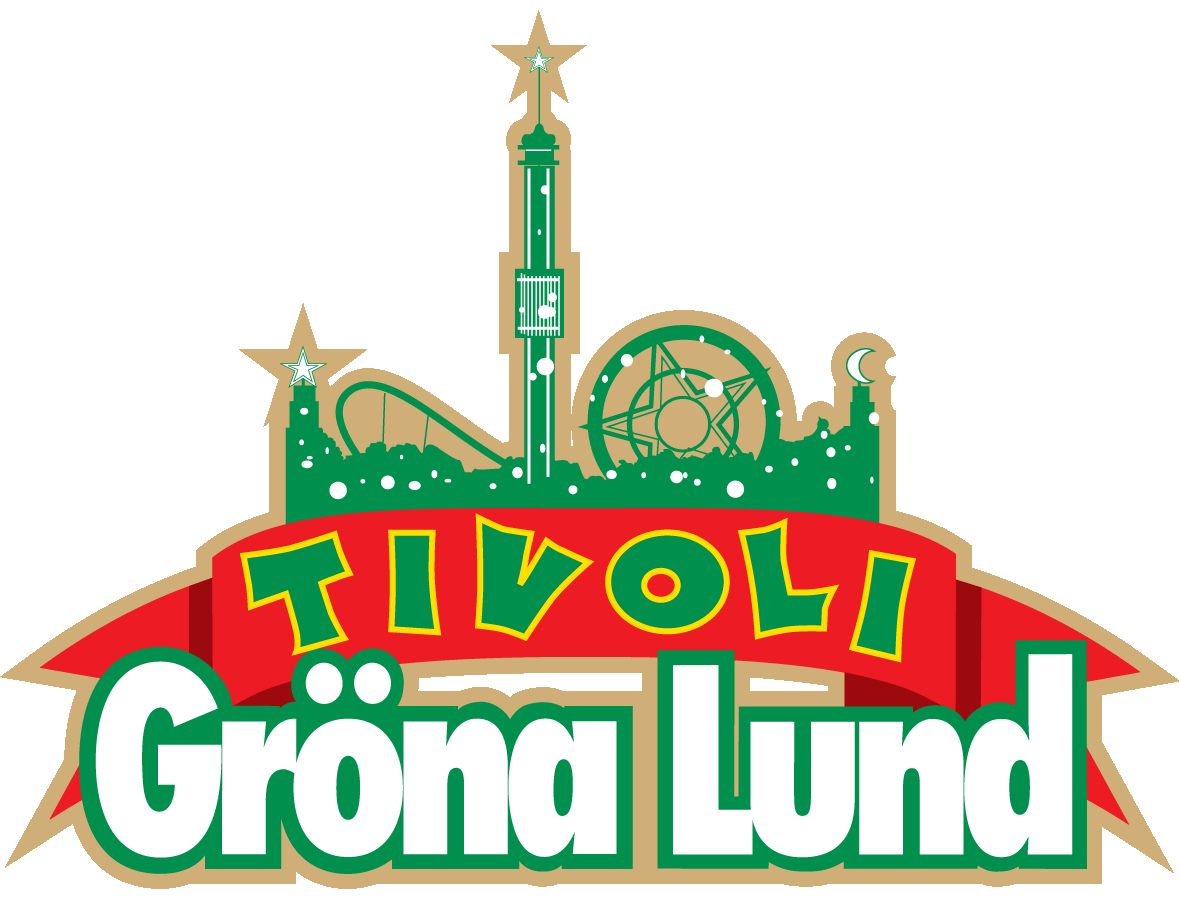 Pressmeddelande 2019-07-18GRÖNA LUND SÖKER 200 ONDA VÄSEN TILL HALLOWEEN
Den 18 oktober är det återigen premiär för Halloween på Gröna Lund och idag inleds sökandet efter de hundratals aktörer som ska skrämma alla modiga besökare som vågar sig in i de olika skräckhusen och skräckzonerna. 200 olika onda väsen ska anställas och från och med idag kan man skicka in sin ansökan om man exempelvis vill jobba som skräckclown eller zombie.Den 18 oktober slår Gröna Lund upp portarna till sitt Halloween-firande för tredje året i rad – nu mer skrämmande än någonsin. Redan idag inleds rekryteringen där över 400 tjänster ska tillsättas. Alltifrån attraktionsförare och spelvärdar till serveringspersonal efterfrågas, men de kanske mest spektakulära tjänsterna som ska tillsättas är de drygt 200 onda väsen man söker till parkens skräckhus och skräckzoner. 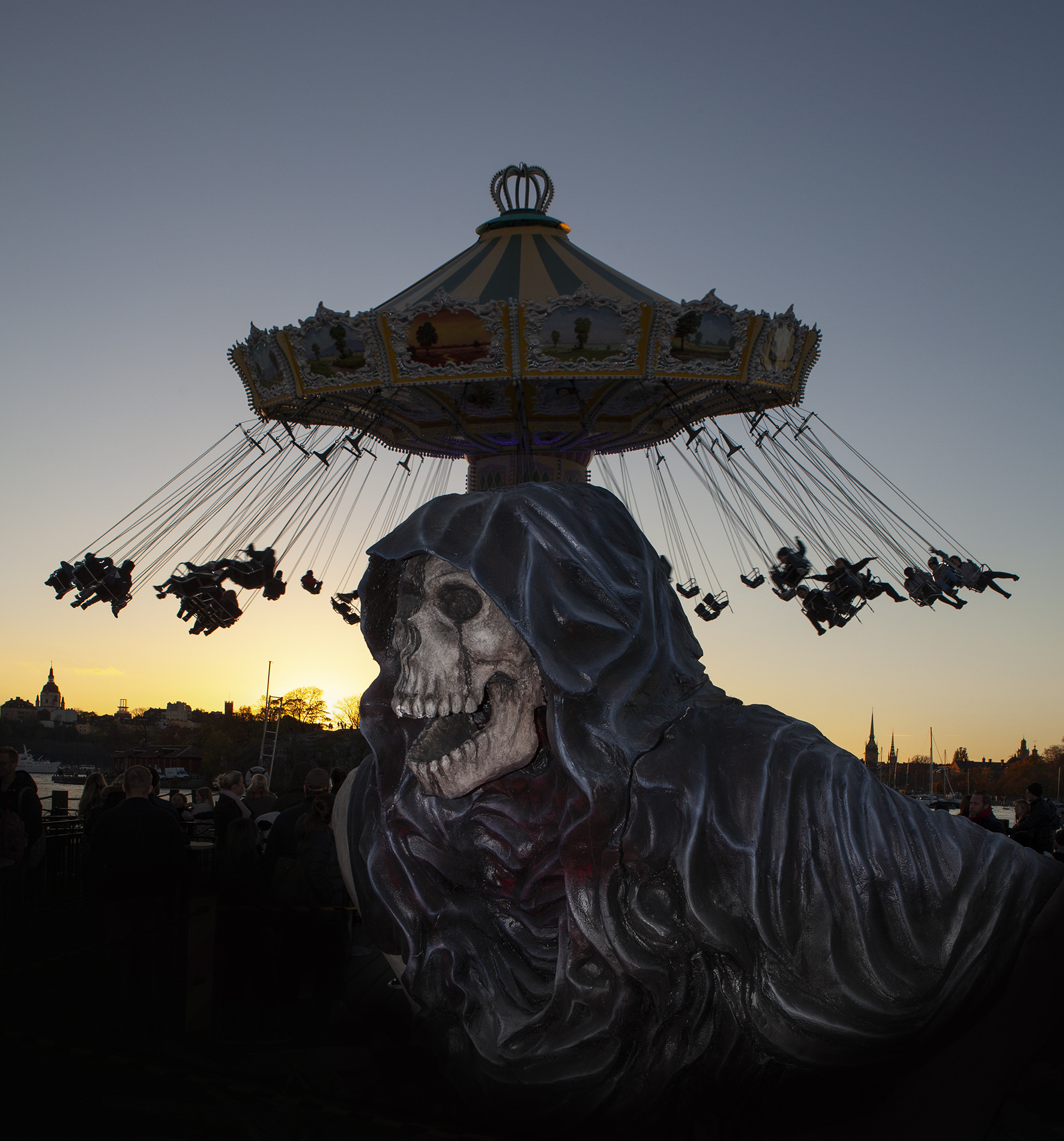 –  Att jobba som ont väsen är ganska utmanande och kräver en hel del mod och skådespelartalang. Man bör inte heller vara mörkrädd så klart, då man vistas i skrämmande miljöer inne i våra skräckhus. Men att få arbeta med att skrämmas är nog bland de roligaste jobben som finns, säger Magnus Widell, vd på Gröna Lund.Rekryteringen för onda väsen inleds idag och sista ansökningsdagen är den 23 augusti. Vill man jobba som något snällare, så som attraktionsförare, entrévärd, serveringspersonal eller någon av de andra 200 vanliga tjänsterna, startar denna rekryteringsprocess i början av augusti. Här söker man tjänsterna som onda väsen: https://parksandresorts.com/jobb/skrackinjagande-aktorer-till-halloween-pa-grona-lund/För mer information kontakta Annika Troselius, Informationschef på telefon 0708-580050 eller e-mail annika.troselius@gronalund.com. För pressbilder besök Gröna Lunds bildbank www.bilder.gronalund.com